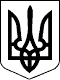                                                                 У К Р А Ї Н АСАМГОРОДОЦЬКА СІЛЬСЬКА РАДАВІННИЦЬКОЇ ОБЛАСТІ                                        16 сесія   8 скликання21 жовтня 2021 року                                                     село Самгородок                                   Проект Р І Ш Е Н Н Я №_____/16-8Про встановлення розмірів орендної плати за земельні ділянки в межах та за межами населених пунктів Самгородоцької сільської територіальної громади на 2022 рікДля забезпечення ефективного використання земельного фонду Самгородоцької територіальної громади та врегулювання відносин, пов’язаних з орендою землі, з метою забезпечення соціально-економічного розвитку сільської громади, формування збалансованого бюджету та оперативного вирішення питань у сфері землекористування, відповідно до ст. ст. 142, 143, 144 Конституції України, п. 288.5 ст. 288 Податкового кодексу України, ст. 12 Земельного кодексу України, ст. 4, 21 Закону України «Про оренду землі», керуючись  п. 34 ч. 1 ст. 26 Закону України «Про місцеве самоврядування в Україні», сесія Самгородоцької сільської радиВ И Р І Ш И Л А :1. Затвердити Порядок встановлення розмірів орендної плати за земельні ділянки в межах та за межами населених пунктів Самгородоцької територіальної громади (додаток 1); 2. Затвердити ставки орендної плати за земельні ділянки, які надані у користування на умовах оренди фізичним та юридичним особам в межах та за межами населених пунктів Самгородоцької територіальної громади на 2022 рік (додаток 2); 3. Відсоткові ставки орендної плати за земельні ділянки, які не включені в Додаток 2 до цього рішення визначаються при передачі земельних ділянок в оренду за рішенням сесії Самгородоцької сільської ради Хмільницького району Вінницької області;4. При наданні земельної ділянки в оренду на конкурентних засадах ставки орендної плати не можуть бути меншими ніж визначені у цьому рішенні, та можуть перевищувати 12% від нормативної грошової оцінки землі.5. Рішення набуває чинності з 01.01.2022 року. 6. Контроль за виконанням цього рішення покласти постійну комісію з питань земельних відносин, природокористування, планування території, будівництва, архітектури, охорони пам’яток, історичного середовища та благоустрою.    Сільський  голова                 	   	                           С.Я. Лановик                                                                                         Додаток 1                                                                                         до рішення  16 сесії                                                                                          сільської ради 8 скликання                                                                                          від_________№____/16-8ПОРЯДОКвстановлення розмірів орендної плати за земельні ділянкина території Самгородоцької територіальної громади 1.1. Порядок встановлення розмірів річної орендної плати за землю  на території Самгородоцької територіальної громади  (надалі – «Порядок»)  розроблений з метою впровадження узгоджених підходів щодо регулювання орендних відносин в галузі користування земельними ділянками та створення єдиних організаційно-правових засад визначення та справляння орендної плати. 1.2. Порядок регламентує принципи встановлення розмірів орендної плати за землю і поширюється на всі земельні ділянки, якими Самгородоцькій  сільській  раді надано право розпоряджатися, відповідно до чинного законодавства України.1.3. Річний розмір орендної плати, визначений даним Порядком, встановлюється у відсотках (%) до нормативної грошової оцінки земельної ділянки1.4. Підставою для укладання договору оренди земельної ділянки є рішення сесії Самгородоцької сільської  ради про передачу ділянки (її частини) в оренду з обов’язковим визначенням категорії земель за основним цільовим призначенням (ст. 19 Земельного кодексу України) та категорії земель за функцією використання на момент прийняття рішення.1.5. Умови і строки внесення орендної плати за землю встановлюється за угодою сторін у договорі оренди між орендодавцем (Самгородоцькою сільською  радою) та орендарем.1.6. За несвоєчасне внесення орендної плати справляється пеня у встановленому законом розмірі та порядку.1.7. У разі систематичного (протягом трьох і більше місяців поспіль) невнесення орендної плати орендодавець має право вимагати дострокового розірвання договору в судовому порядку.1.8. В разі внесення змін до цього Порядку розмір орендної плати підлягає обов’язковому перегляду, про що зазначається в умовах договору оренди землі.1.9. У разі здавання в оренду об’єктів нерухомості, розташованих на орендованій земельній ділянці, орендна плата за землю нараховується відповідно до її фактичного функціонального використання (в залежності від виду діяльності, який буде здійснювати орендар приміщень).1.10. В разі надання земельної ділянки в оренду за одним договором двом і більше орендарям, орендарі несуть солідарну відповідальність за своєчасне і повне внесення орендної плати за землю.1.11 Контроль за надходженням орендної плати покласти постійну комісію з питань земельних відносин, природокористування, планування території, будівництва, архітектури, охорони пам’яток, історичного середовища та благоустрою.   Секретар сільської ради			Л. Шевчук                                                                                         Додаток 2                                                                                         до рішення  16 сесії                                                                                          сільської ради 8 скликання                                                                                          від_________№____/16-8Ставки орендної плати за земельні ділянки, які надані у користування на умовах орендифізичним та юридичним особам в населених пунктах Самгородоцької територіальної громади на 2022 рік Секретар сільської ради			Л. ШевчукФункціональне використання земельної ділянкиРозмір орендної плати у відсотках від нормативної грошової оцінки земліРозмір орендної плати у відсотках від нормативної грошової оцінки земліФункціональне використання земельної ділянкиВ межах населеного пунктуЗа межами населеного пунктуРозміщення та обслуговування магазинів та інших об’єктів, пов’язаних з торгівлею(крім вказаних нижче)99Розміщення та обслуговування автозаправних станцій99Розміщення  аптек66Розміщення кафе, розважальних закладів99Розміщення та обслуговування банківських установ, нотаріальних контор, юридичних консультацій, страхових агенцій66Землі транспорту99Землі зв’язку99Землі надані під нежитлове будівництво на період будівництва99Земельні ділянки зайняті об’єктами переробки с/г продукції99Землі зайняті складськими приміщеннями1212Землі під адміністративно-побутовими будівлями66Землі промисловості1212Земельні ділянки для розміщення ринків99Розміщення та обслуговування об’єктів пов’язаних з виробничою діяльністю99Земельні ділянки передані для експлуатації та обслуговування зареєстрованих громадських, благодійних та релігійних організацій33Земельні ділянки під об’єктами електричного та газового  постачання (ГРП, ГРС, трансформаторні підстанції, тощо)1212Земельні  ділянки  об’єкти,  яких з різних причин є не діючими  або не введені в експлуатацію (до введення в дію об’єкту або до введенні об’єкту в експлуатацію )66Земельні ділянки, які використовуються з порушенням земельного законодавства, або умов договору оренди землі1212Господарські будівлі і двориза рішенням сесіїза рішенням сесіїЗемельні ділянки перспективної забудови, в тому числі безхозні  присадибні66Для ведення товарного сільськогосподарського виробництва1212Для ведення фермерського господарства1212Для ведення особистого селянського господарстваДо  включно – 5 %, після   – 12 %До  включно – 5 %, після   – 12 %Для індивідуального садівництва12 12Для колективного садівництва1212Для городництва1212Для сінокосіння і випасання худоби99Для іншого сільськогосподарського призначення. В тому числі під господарськими дворамиза рішенням сесіїза рішенням сесіїЗемлі водного фонду 66Земельні ділянки іншого цільового призначенняза рішенням сесії за рішенням сесії 